NAME: OTUEKONG.C. WILLIAMMATRIC NUMBER: 15/SCI01/040COURSE CODE: CSC309Grading system picture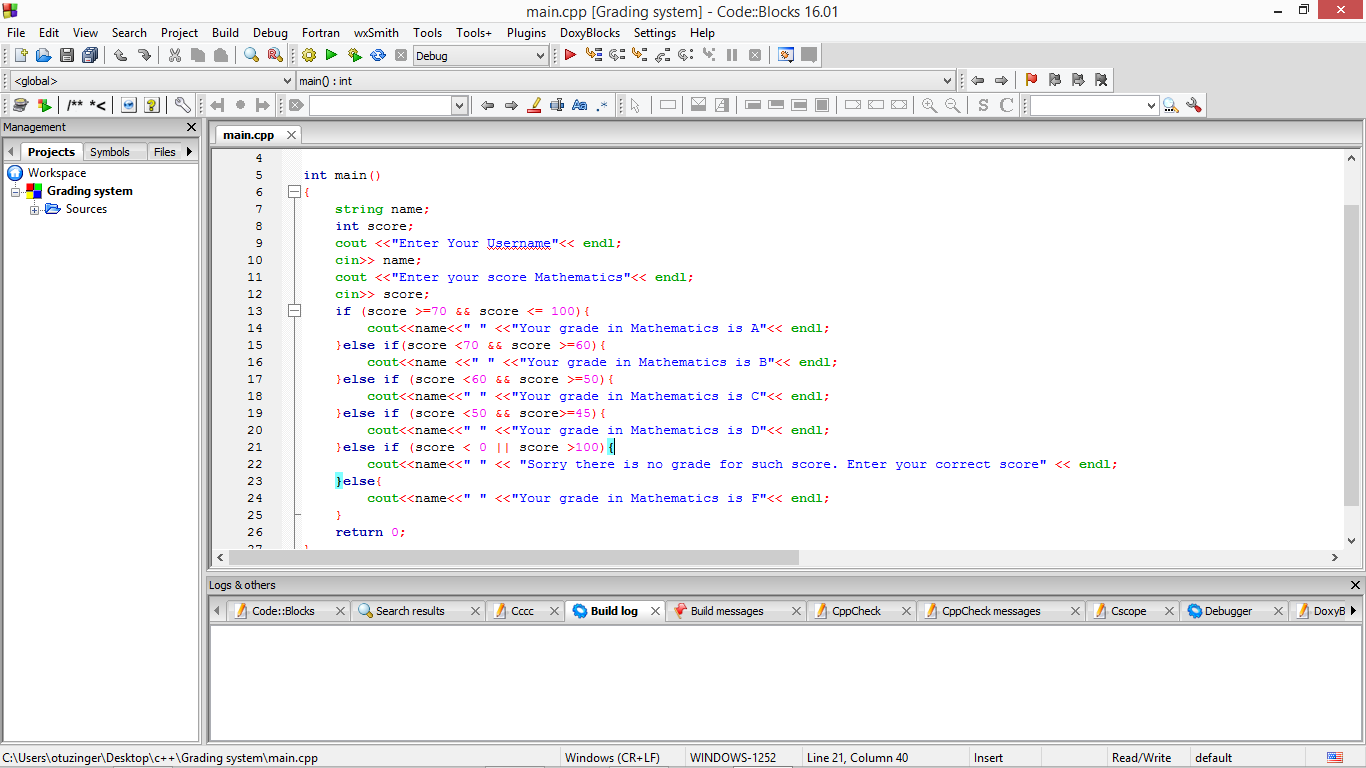 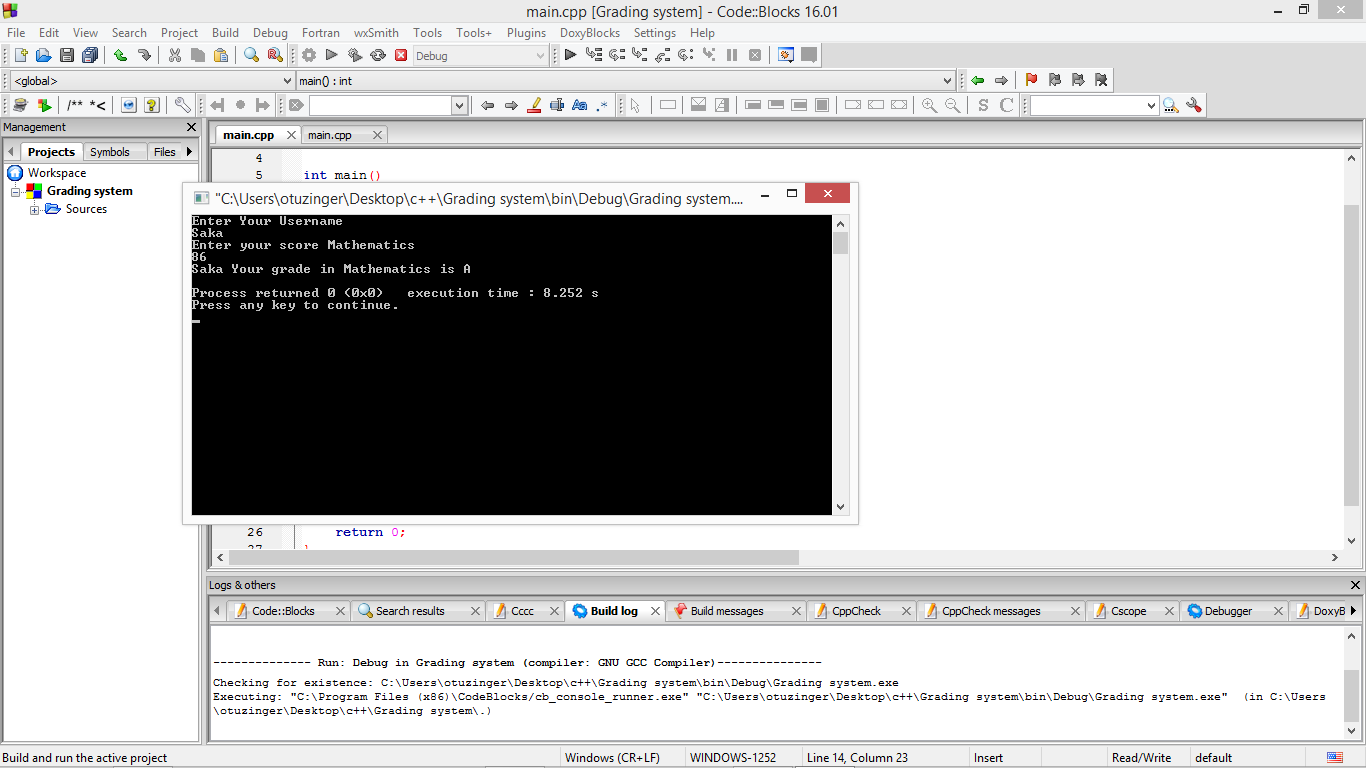 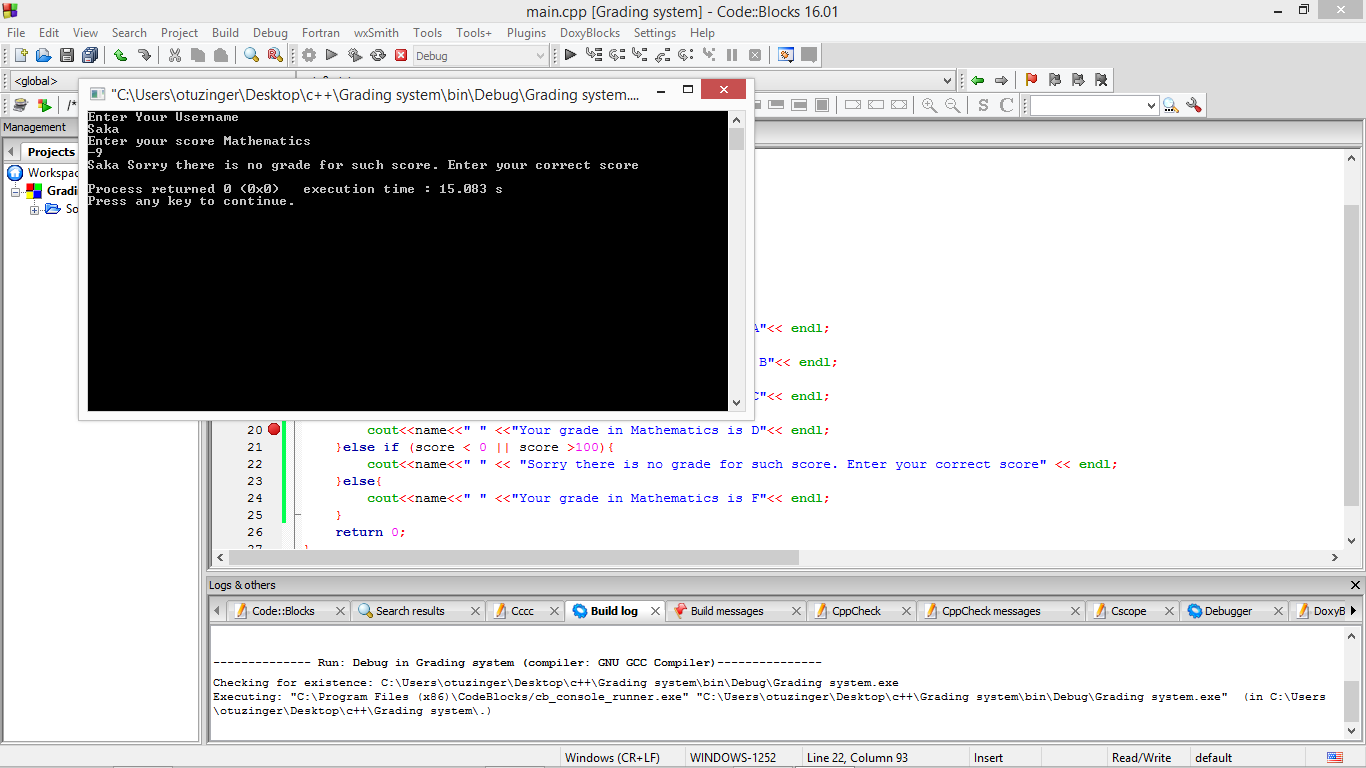 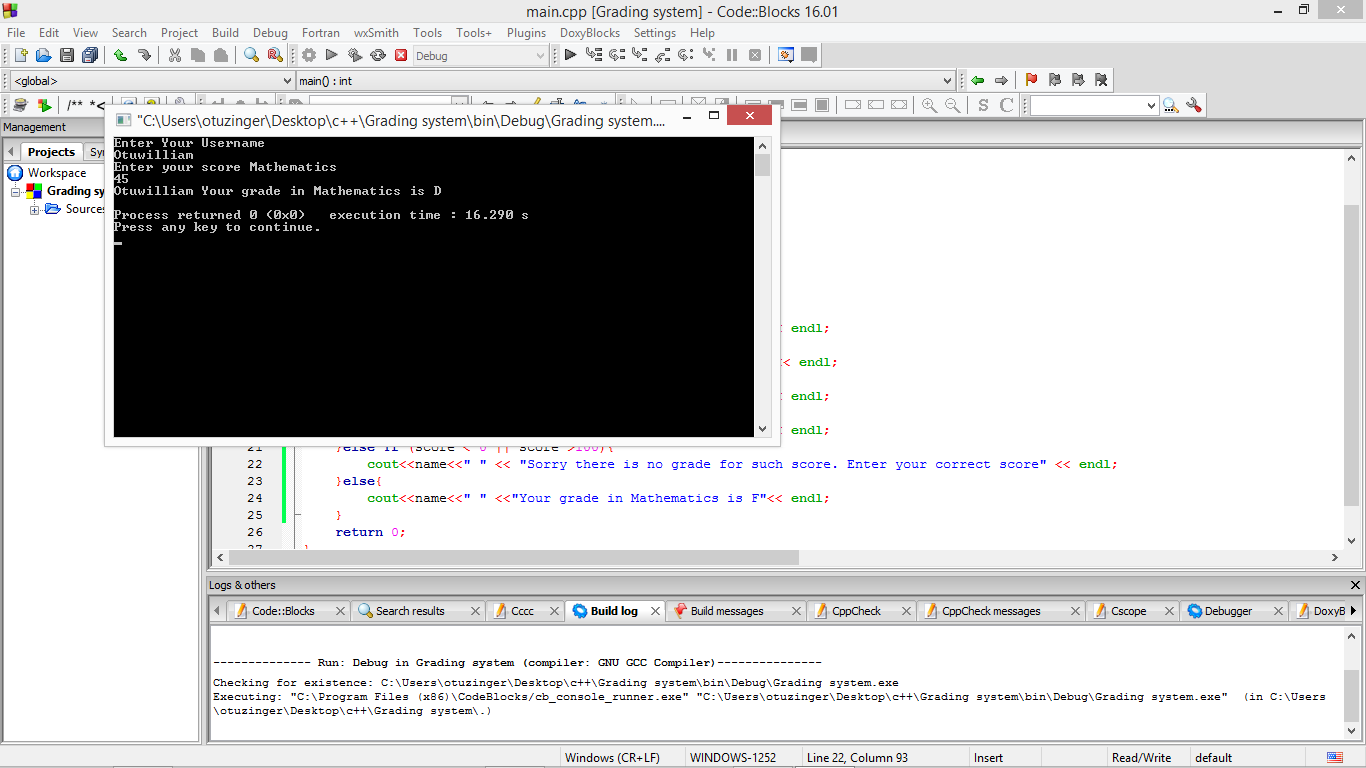 